CHAT ME NOWMy nick: velvetaboobs21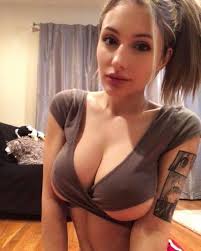 unsub